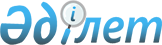 О внесении изменений и дополнений в некоторые законодательные акты Республики Казахстан по вопросам усиления защиты права собственности, гарантирования защиты договорных обязательств и ужесточения ответственности за их нарушениеЗакон Республики Казахстан от 17 июля 2015 года № 333-V ЗРК

      Статья 1. Внести изменения и дополнения в следующие законодательные акты Республики Казахстан:

      1. В Гражданский кодекс Республики Казахстан (Общая часть), принятый Верховным Советом Республики Казахстан 27 декабря 1994 года (Ведомости Верховного Совета Республики Казахстан, 1994 г., № 23-24 (приложение); 1995 г., № 15-16, ст. 109; № 20, ст. 121; Ведомости Парламента Республики Казахстан, 1996 г., № 2, ст. 187; № 14, ст. 274; № 19, ст. 370; 1997 г., № 1-2, ст. 8; № 5, ст. 55; № 12, ст. 183, 184; № 13-14, ст. 195, 205; 1998 г., № 2-3, ст. 23; № 5-6, ст. 50; № 11-12, ст. 178; № 17-18, ст. 224, 225; № 23, ст. 429; 1999 г., № 20, ст. 727, 731; № 23, ст. 916; 2000 г., № 18, ст. 336; № 22, ст. 408; 2001 г., № 1, ст. 7; № 8, ст. 52; № 17-18, ст. 240; № 24, ст. 338; 2002 г., № 2, ст. 17; № 10, ст. 102; 2003 г., № 1-2, ст. 3; № 11, ст. 56, 57, 66; № 15, ст. 139; № 19-20, ст. 146; 2004 г., № 6, ст. 42; № 10, ст. 56; № 16, ст. 91; № 23, ст. 142; 2005 г., № 10, ст. 31; № 14, ст. 58; № 23, ст. 104; 2006 г., № 1, ст. 4; № 3, ст. 22; № 4, ст. 24; № 8, ст. 45; № 10, ст. 52; № 11, ст. 55; № 13, ст. 85; 2007 г., № 2, ст. 18; № 3, ст. 20, 21; № 4, ст. 28; № 16, ст. 131; № 18, ст. 143; № 20, ст. 153; 2008 г., № 12, ст. 52; № 13-14, ст. 58; № 21, ст. 97; № 23, ст. 114, 115; 2009 г., № 2-3, ст. 7, 16, 18; № 8, ст. 44; № 17, ст. 81; № 19, ст. 88; № 24, ст. 125, 134; 2010 г., № 1-2, ст. 2; № 7, ст. 28; № 15, ст. 71; № 17-18, ст. 112; 2011 г., № 2, ст. 21, 28; № 3, ст. 32; № 4, ст. 37; № 5, ст. 43; № 6, ст. 50; № 16, ст. 129; № 24, ст. 196; 2012 г., № 1, ст. 5; № 2, ст. 13, 15; № 6, ст. 43; № 8, ст. 64; № 10, ст. 77; № 11, ст. 80; № 20, ст. 121; № 21-22, ст. 124; № 23-24, ст. 125; 2013 г., № 7, ст. 36; № 10-11, ст. 56; № 14, ст. 72; № 15, ст. 76; 2014 г., № 4-5, ст. 24; № 10, ст. 52; № 11, ст. 61, 63; № 14, ст. 84; № 21, ст. 122; № 23, ст. 143; 2015 г., № 7, ст. 34, № 8, ст. 42, 45):



      1) внесены изменения в текст статьи 261 на казахском языке, текст на русском языке не изменяется;



      2) часть вторую пункта 2 статьи 267 дополнить словами «в соответствии с правилами пункта 1 статьи 922 настоящего Кодекса»;



      3) пункт 2 статьи 317 дополнить частью второй следующего содержания:

      «Нарушение обеспеченного залогом обязательства является крайне незначительным и размер требований залогодержателя явно несоразмерным стоимости заложенного имущества при одновременном наличии следующих условий:

      1) сумма неисполненного обязательства (без учета неустойки (штрафа, пени) составляет менее десяти процентов от стоимости заложенного имущества, определенной сторонами в договоре о залоге;

      2) период просрочки исполнения обязательства, обеспеченного залогом, составляет менее трех месяцев.»;



      4) пункт 2 статьи 321 дополнить подпунктом 4) следующего содержания:

      «4) нарушения залогодателем обязательства, обеспеченного залогом (статьи 317, 720 и 722 настоящего Кодекса, статья 20 Закона Республики Казахстан от 23 декабря 1995 года «Об ипотеке недвижимого имущества»).».

      2. В Гражданский кодекс Республики Казахстан (Особенная часть) от 1 июля 1999 года (Ведомости Парламента Республики Казахстан, 1999 г., № 16-17, ст. 642; № 23, ст. 929; 2000 г., № 3-4, ст. 66; № 10, ст. 244; № 22, ст. 408; 2001 г., № 23, ст. 309; № 24, ст. 338; 2002 г., № 10, ст. 102; 2003 г., № 1-2, ст. 7; № 4, ст. 25; № 11, ст. 56; № 14, ст. 103; № 15, ст. 138, 139; 2004 г., № 3-4, ст. 16; № 5, ст. 25; № 6, ст. 42; № 16, ст. 91; № 23, ст. 142; 2005 г., № 21-22, ст. 87; № 23, ст. 104; 2006 г., № 4, ст. 24, 25; № 8, ст. 45; № 11, ст. 55; № 13, ст. 85; 2007 г., № 3, ст. 21; № 4, ст. 28; № 5-6, ст. 37; № 8, ст. 52; № 9, ст. 67; № 12, ст. 88; 2009 г., № 2-3, ст. 16; № 9-10, ст. 48; № 17, ст. 81; № 19, ст. 88; № 24, ст. 134; 2010 г., № 3-4, ст. 12; № 5, ст. 23; № 7, ст. 28; № 15, ст. 71; № 17-18, ст. 112; 2011 г., № 3, ст. 32; № 5, ст. 43; № 6, ст. 50, 53; № 16, ст. 129; № 24, ст. 196; 2012 г., № 2, ст. 13, 14, 15; № 8, ст. 64; № 10, ст. 77; № 12, ст. 85; № 13, ст. 91; № 14, ст. 92; № 20, ст. 121; № 21-22, ст. 124; 2013 г., № 4, ст. 21; № 10-11, ст. 56; № 15, ст. 82; 2014 г., № 1, ст. 9; № 4-5, ст. 24; № 11, ст. 61, 69; № 14, ст. 84; № 19-I, 19-II, ст. 96; № 21, ст. 122; № 23, ст. 143; 2015 г., № 7, ст. 34, № 8, ст. 42, 45):



      пункты 3 и 4 статьи 722 дополнить словами «, а также удовлетворить свои требования путем обращения взыскания на заложенное имущество (подпункт 4) пункта 2 статьи 321 настоящего Кодекса)».

      3. В Закон Республики Казахстан от 31 августа 1995 года «О банках и банковской деятельности в Республике Казахстан» (Ведомости Верховного Совета Республики Казахстан, 1995 г., № 15-16, ст. 106; Ведомости Парламента Республики Казахстан, 1996 г., № 2, ст. 184; № 15, ст. 281; № 19, ст. 370; 1997 г., № 5, ст. 58; № 13-14, ст. 205; № 22, ст. 333; 1998 г., № 11-12, ст. 176; № 17-18, ст. 224; 1999 г., № 20, ст. 727; 2000 г., № 3-4, ст. 66; № 22, ст. 408; 2001 г., № 8, ст. 52; № 9, ст. 86; 2002 г., № 17, ст. 155; 2003 г., № 5, ст. 31; № 10, ст. 51; № 11, ст. 56, 67; № 15, ст. 138, 139; 2004 г., № 11-12, ст. 66; № 15, ст. 86; № 16, ст. 91; № 23, ст. 140; 2005 г., № 7-8, ст. 24; № 14, ст. 55, 58; № 23, ст. 104; 2006 г., № 3, ст. 22; № 4, ст. 24; № 8, ст. 45; № 11, ст. 55; № 16, ст. 99; 2007 г., № 2, ст. 18; № 4, ст. 28, 33; 2008 г., № 17-18, ст. 72; № 20, ст. 88; № 23, ст. 114; 2009 г., № 2-3, ст. 16, 18, 21; № 17, ст. 81; № 19, ст. 88; № 24, ст. 134; 2010 г., № 5, ст. 23; № 7, ст. 28; № 17-18, ст. 111; 2011 г., № 3, ст. 32; № 5, ст. 43; № 6, ст. 50; № 12, ст. 111; № 13, ст. 116; № 14, ст. 117; № 24, ст. 196; 2012 г., № 2, ст. 15; № 8, ст. 64; № 10, ст. 77; № 13, ст. 91; № 20, ст. 121; № 21-22, ст. 124; № 23-24, ст. 125; 2013 г., № 10-11, ст. 56; № 15, ст. 76; 2014 г., № 1, ст. 9; № 4-5, ст. 24; № 6, ст. 27; № 10, ст. 52; № 11, ст. 61; № 12, ст. 82; № 19-I, 19-II ст. 94, 96; № 21, ст. 122; № 22, ст. 131; № 23, ст. 143; 2015 г., № 8, ст. 45):



      в статье 34:



      пункт 2 дополнить частями второй, третьей и четвертой следующего содержания:

      «Перечнем обязательных условий договора банковского займа устанавливается в том числе форма памятки для заемщика – физического лица.

      Памятка для заемщика – физического лица содержит общую сумму и валюту займа, срок займа, количество платежей по займу, вид ставки вознаграждения (фиксированная или плавающая), размер ставки вознаграждения в годовых процентах и в достоверном, годовом, эффективном, сопоставимом исчислении, общую сумму к погашению по займу, итоговую сумму вознаграждения, размер неустойки (штрафа, пени) за несвоевременное погашение основного долга и вознаграждения, срок пролонгации договоров страхования, иные виды штрафов, пени согласно условиям договора банковского займа.

      Памятка для заемщика – физического лица подписывается каждой стороной договора банковского займа, скрепляется печатью банка и прилагается к договору банковского займа.»;



      дополнить пунктом 2-1 следующего содержания:

      «2-1. Требования частей второй, третьей и четвертой пункта 2 настоящей статьи не распространяются на заем, выданный на срок не более одного месяца, заем, выданный в рамках кредитной линии по платежной карточке, кредит овердрафт.».

      4. В Закон Республики Казахстан от 23 декабря 1995 года «Об ипотеке недвижимого имущества» (Ведомости Верховного Совета Республики Казахстан, 1995 г., № 24, ст. 165; Ведомости Парламента Республики Казахстан, 1997 г., № 13-14, ст. 205; 2000 г., № 18, ст. 336; 2003 г., № 11, ст. 67; 2005 г., № 23, ст. 104; 2007 г., № 2, ст. 18; № 4, ст. 28; № 18, ст. 143; 2011 г., № 3, ст. 32; № 6, ст. 50; № 11, ст. 102; 2012 г., № 13, ст. 91; № 20, ст. 121; 2013 г., № 14, ст. 72; 2014 г., № 11, ст. 61; 2015 г., № 8, ст. 45):



      статью 20 изложить в следующей редакции:

      «Статья 20. Основание и способы реализации ипотеки

      1. Взыскание на заложенное имущество для удовлетворения требований залогодержателя может быть обращено в случае неисполнения должником обеспеченного ипотекой обязательства, за которое он отвечает.

      2. Залогодержатель вправе удовлетворить свои требования путем:

      1) реализации ипотеки в судебном порядке;

      2) реализации ипотеки во внесудебном порядке, если это предусмотрено законами Республики Казахстан либо в ипотечном договоре или последующем соглашении сторон;

      3) обращения в свою собственность заложенного имущества в случае объявления торгов несостоявшимися согласно статье 32 настоящего Закона.».

      5. В Закон Республики Казахстан от 23 октября 2008 года «О внесении изменений и дополнений в некоторые законодательные акты Республики Казахстан по вопросам устойчивости финансовой системы» (Ведомости Парламента Республики Казахстан, 2008 г., № 17-18, ст. 72):



      пункт 4 статьи 2 изложить в следующей редакции:

      «4. В случае принудительной ликвидации банка-участника системы обязательного гарантирования депозитов в период с 1 января 2007 года до 1 января 2012 года организация, осуществляющая обязательное гарантирование депозитов, выплачивает депозиторам – физическим лицам гарантийное возмещение по гарантируемым депозитам в сумме остатка по депозиту без начисленного по депозиту вознаграждения, но не более пяти миллионов тенге.».



      Статья 2.



      1. Настоящий Закон вводится в действие по истечении десяти календарных дней после дня его первого официального опубликования.



      2. Организация, осуществляющая обязательное гарантирование депозитов, в течение четырнадцати рабочих дней со дня введения в действие настоящего Закона обязана опубликовать в периодических печатных изданиях, распространяемых на всей территории Республики Казахстан, на казахском и русском языках информацию о начале выплаты гаранного возмещения с указанием наименования банка-агента (либо Национального оператора почты в случае невозможности выбора банка-агента), осуществляющего выплату гарантийного возмещения, периоде и месте (местах) выплаты либо об отсрочке начала выплаты гарантийного возмещения.



      3. Депозитор принудительно ликвидируемого банка-участника в течение шести месяцев со дня выхода объявления о начале выплаты гарантийного возмещения обращается в банк-агент с требованием о выплате ему гарантийного возмещения и представляет:



      1) письменное заявление по форме, определенной организацией, осуществляющей обязательное гарантирование депозитов;



      2) документ, удостоверяющий его личность;



      3) в случае обращения наследника – документы, подтверждающие его право на наследство или право использования денег наследодателя;



      4) в случае обращения представителя депозитора (наследника) – нотариально удостоверенную доверенность.

      При подтверждении прав требования депозитора к принудительно ликвидируемому банку-участнику банк-агент выплачивает гарантийное возмещение не позднее пяти рабочих дней со дня обращения депозитора к банку-агенту.



      4. Вопросы, не урегулированные настоящим Законом, регулируются Законом Республики Казахстан от 7 июля 2006 года «Об обязательном гарантировании депозитов, размещенных в банках второго уровня Республики Казахстан».      Президент

      Республики Казахстан                       Н. НАЗАРБАЕВ
					© 2012. РГП на ПХВ «Институт законодательства и правовой информации Республики Казахстан» Министерства юстиции Республики Казахстан
				